ПРОТОКОЛ № _____Доп. Вр.                    в пользу                                           Серия 11-метровых                    в пользу                                            Подпись судьи : _____________________ /_________________________ /ПредупрежденияУдаленияПредставитель принимающей команды: ______________________ / _____________________ Представитель команды гостей: _____________________ / _________________________ Замечания по проведению игры ______________________________________________________________________________________________________________________________________________________________________________________________________________________________________________________________________________________________________________________________________________________________________________________________________________________________________________________________________________________________________________________________Травматические случаи (минута, команда, фамилия, имя, номер, характер повреждения, причины, предварительный диагноз, оказанная помощь): _________________________________________________________________________________________________________________________________________________________________________________________________________________________________________________________________________________________________________________________________________________________________________________________________________________________________________Подпись судьи:   _____________________ / _________________________Представитель команды: ______    __________________  подпись: ___________________    (Фамилия, И.О.)Представитель команды: _________    _____________ __ подпись: ______________________                                                             (Фамилия, И.О.)Лист травматических случаевТравматические случаи (минута, команда, фамилия, имя, номер, характер повреждения, причины, предварительный диагноз, оказанная помощь)_______________________________________________________________________________________________________________________________________________________________________________________________________________________________________________________________________________________________________________________________________________________________________________________________________________________________________________________________________________________________________________________________________________________________________________________________________________________________________________________________________________________________________________________________________________________________________________________________________________________________________________________________________________________________________________________________________________________________________________________________________________________________________________________________________________________________________________________________________________________________________________________________________________________________________________________________________________________________________________________________________________________________________________________________________________________________________________________________________________________________________________Подпись судьи : _________________________ /________________________/ 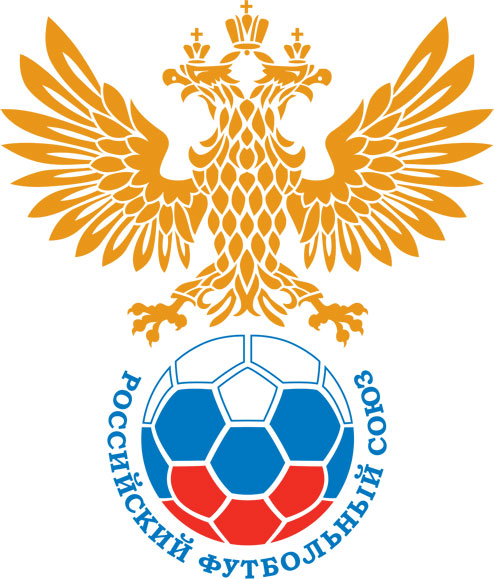 РОССИЙСКИЙ ФУТБОЛЬНЫЙ СОЮЗМАОО СФФ «Центр»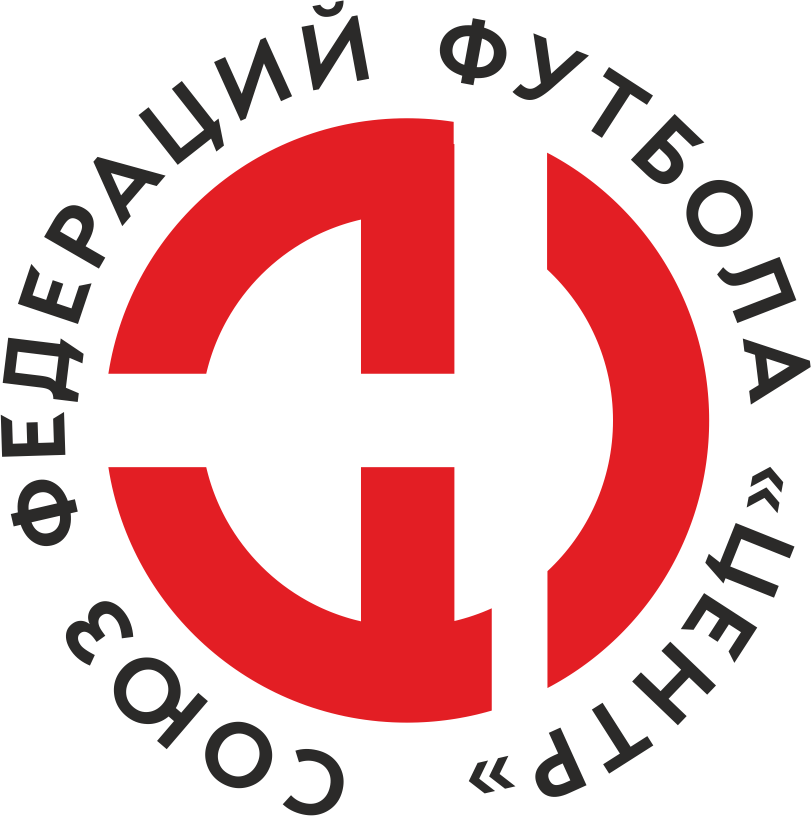    Первенство России по футболу среди команд III дивизиона, зона «Центр» _____ финала Кубка России по футболу среди команд III дивизиона, зона «Центр»Стадион «Старт» (Нововоронеж)Дата:10 августа 2019Атом (Нововоронеж)Атом (Нововоронеж)Атом (Нововоронеж)Атом (Нововоронеж)Космонавт (Калуга)Космонавт (Калуга)команда хозяевкоманда хозяевкоманда хозяевкоманда хозяевкоманда гостейкоманда гостейНачало:18:00Освещение:с 50-й минуты электрос 50-й минуты электроКоличество зрителей:200Результат:9:0в пользуАтом (Нововоронеж)1 тайм:3:0в пользув пользу Атом (Нововоронеж)Судья:Соколов Олег  (Воронеж)кат.1 помощник:Меркулов Владислав (Елец)кат.2 помощник:Клюев Артем (Воронеж)кат.Резервный судья:Резервный судья:Ялунин Олег (Воронеж)кат.Инспектор:Степанищев Владимир Ильич (Воронеж)Степанищев Владимир Ильич (Воронеж)Степанищев Владимир Ильич (Воронеж)Степанищев Владимир Ильич (Воронеж)Делегат:СчетИмя, фамилияКомандаМинута, на которой забит мячМинута, на которой забит мячМинута, на которой забит мячСчетИмя, фамилияКомандаС игрыС 11 метровАвтогол1:0Александр АкуловАтом (Нововоронеж)182:0Ярослав ПузановАтом (Нововоронеж)203:0Антон Сушков Атом (Нововоронеж)304:0Александр АкуловАтом (Нововоронеж)495:0Сергей МягкийАтом (Нововоронеж)526:0Денис УразовАтом (Нововоронеж)647:0Артем Гайдуков Атом (Нововоронеж)688:0Денис Якунин Атом (Нововоронеж)849:0Антон МамонтовАтом (Нововоронеж)85Мин                 Имя, фамилия                          КомандаОснованиеРОССИЙСКИЙ ФУТБОЛЬНЫЙ СОЮЗМАОО СФФ «Центр»РОССИЙСКИЙ ФУТБОЛЬНЫЙ СОЮЗМАОО СФФ «Центр»РОССИЙСКИЙ ФУТБОЛЬНЫЙ СОЮЗМАОО СФФ «Центр»РОССИЙСКИЙ ФУТБОЛЬНЫЙ СОЮЗМАОО СФФ «Центр»РОССИЙСКИЙ ФУТБОЛЬНЫЙ СОЮЗМАОО СФФ «Центр»РОССИЙСКИЙ ФУТБОЛЬНЫЙ СОЮЗМАОО СФФ «Центр»Приложение к протоколу №Приложение к протоколу №Приложение к протоколу №Приложение к протоколу №Дата:10 августа 201910 августа 201910 августа 201910 августа 201910 августа 2019Команда:Команда:Атом (Нововоронеж)Атом (Нововоронеж)Атом (Нововоронеж)Атом (Нововоронеж)Атом (Нововоронеж)Атом (Нововоронеж)Игроки основного составаИгроки основного составаЦвет футболок: синие       Цвет гетр: синиеЦвет футболок: синие       Цвет гетр: синиеЦвет футболок: синие       Цвет гетр: синиеЦвет футболок: синие       Цвет гетр: синиеНЛ – нелюбительНЛОВ – нелюбитель,ограничение возраста НЛ – нелюбительНЛОВ – нелюбитель,ограничение возраста Номер игрокаЗаполняется печатными буквамиЗаполняется печатными буквамиЗаполняется печатными буквамиНЛ – нелюбительНЛОВ – нелюбитель,ограничение возраста НЛ – нелюбительНЛОВ – нелюбитель,ограничение возраста Номер игрокаИмя, фамилияИмя, фамилияИмя, фамилия16Дмитрий Селезнев Дмитрий Селезнев Дмитрий Селезнев 21Владимир Мезинов  Владимир Мезинов  Владимир Мезинов  85Дмитрий Лавлинский Дмитрий Лавлинский Дмитрий Лавлинский 4Роман Горбунов Роман Горбунов Роман Горбунов 17Денис Якунин  Денис Якунин  Денис Якунин  14Кирилл Дергачев Кирилл Дергачев Кирилл Дергачев 24Антон Мамонтов Антон Мамонтов Антон Мамонтов 98Ярослав Пузанов Ярослав Пузанов Ярослав Пузанов 10Антон Сушков  (к)Антон Сушков  (к)Антон Сушков  (к)7Сергей Мягкий Сергей Мягкий Сергей Мягкий 57Александр Акулов Александр Акулов Александр Акулов Запасные игроки Запасные игроки Запасные игроки Запасные игроки Запасные игроки Запасные игроки 1Константин КорольковКонстантин КорольковКонстантин Корольков19Дмитрий КретининДмитрий КретининДмитрий Кретинин25Артем Гайдуков Артем Гайдуков Артем Гайдуков 28Владислав СвиридовВладислав СвиридовВладислав Свиридов13Максим БеляевМаксим БеляевМаксим Беляев3Александр АлексеевАлександр АлексеевАлександр Алексеев23Денис УразовДенис УразовДенис Уразов88Алексей СиротинАлексей СиротинАлексей СиротинТренерский состав и персонал Тренерский состав и персонал Фамилия, имя, отчествоФамилия, имя, отчествоДолжностьДолжностьТренерский состав и персонал Тренерский состав и персонал 1Тренерский состав и персонал Тренерский состав и персонал 234567ЗаменаЗаменаВместоВместоВместоВышелВышелВышелВышелМинМинСудья: _________________________Судья: _________________________Судья: _________________________11Дмитрий СелезневДмитрий СелезневДмитрий СелезневКонстантин КорольковКонстантин КорольковКонстантин КорольковКонстантин Корольков464622Роман ГорбуновРоман ГорбуновРоман ГорбуновДмитрий КретининДмитрий КретининДмитрий КретининДмитрий Кретинин4646Подпись Судьи: _________________Подпись Судьи: _________________Подпись Судьи: _________________33Ярослав ПузановЯрослав ПузановЯрослав ПузановВладислав СвиридовВладислав СвиридовВладислав СвиридовВладислав Свиридов5656Подпись Судьи: _________________Подпись Судьи: _________________Подпись Судьи: _________________44Антон Сушков Антон Сушков Антон Сушков Артем Гайдуков Артем Гайдуков Артем Гайдуков Артем Гайдуков 606055Александр АкуловАлександр АкуловАлександр АкуловДенис УразовДенис УразовДенис УразовДенис Уразов636366Дмитрий ЛавлинскийДмитрий ЛавлинскийДмитрий ЛавлинскийМаксим БеляевМаксим БеляевМаксим БеляевМаксим Беляев707077Сергей МягкийСергей МягкийСергей МягкийАлександр АлексеевАлександр АлексеевАлександр АлексеевАлександр Алексеев7373        РОССИЙСКИЙ ФУТБОЛЬНЫЙ СОЮЗМАОО СФФ «Центр»        РОССИЙСКИЙ ФУТБОЛЬНЫЙ СОЮЗМАОО СФФ «Центр»        РОССИЙСКИЙ ФУТБОЛЬНЫЙ СОЮЗМАОО СФФ «Центр»        РОССИЙСКИЙ ФУТБОЛЬНЫЙ СОЮЗМАОО СФФ «Центр»        РОССИЙСКИЙ ФУТБОЛЬНЫЙ СОЮЗМАОО СФФ «Центр»        РОССИЙСКИЙ ФУТБОЛЬНЫЙ СОЮЗМАОО СФФ «Центр»        РОССИЙСКИЙ ФУТБОЛЬНЫЙ СОЮЗМАОО СФФ «Центр»        РОССИЙСКИЙ ФУТБОЛЬНЫЙ СОЮЗМАОО СФФ «Центр»        РОССИЙСКИЙ ФУТБОЛЬНЫЙ СОЮЗМАОО СФФ «Центр»Приложение к протоколу №Приложение к протоколу №Приложение к протоколу №Приложение к протоколу №Приложение к протоколу №Приложение к протоколу №Дата:Дата:10 августа 201910 августа 201910 августа 201910 августа 201910 августа 201910 августа 2019Команда:Команда:Команда:Космонавт (Калуга)Космонавт (Калуга)Космонавт (Калуга)Космонавт (Калуга)Космонавт (Калуга)Космонавт (Калуга)Космонавт (Калуга)Космонавт (Калуга)Космонавт (Калуга)Игроки основного составаИгроки основного составаЦвет футболок: белые   Цвет гетр:  темно-синиеЦвет футболок: белые   Цвет гетр:  темно-синиеЦвет футболок: белые   Цвет гетр:  темно-синиеЦвет футболок: белые   Цвет гетр:  темно-синиеНЛ – нелюбительНЛОВ – нелюбитель,ограничение возрастаНЛ – нелюбительНЛОВ – нелюбитель,ограничение возрастаНомер игрокаЗаполняется печатными буквамиЗаполняется печатными буквамиЗаполняется печатными буквамиНЛ – нелюбительНЛОВ – нелюбитель,ограничение возрастаНЛ – нелюбительНЛОВ – нелюбитель,ограничение возрастаНомер игрокаИмя, фамилияИмя, фамилияИмя, фамилия16Александр Аникин Александр Аникин Александр Аникин 4Александр Скворцов (к)Александр Скворцов (к)Александр Скворцов (к)20Артем Дудник Артем Дудник Артем Дудник 21Антон Кузьмичев Антон Кузьмичев Антон Кузьмичев 12Петр Барбарас Петр Барбарас Петр Барбарас 15Ярослав Кусов Ярослав Кусов Ярослав Кусов 19Валентин Мещерский Валентин Мещерский Валентин Мещерский 16Денис Киевцев Денис Киевцев Денис Киевцев 6Кирилл Хитрых Кирилл Хитрых Кирилл Хитрых 8Серафим Верещагин Серафим Верещагин Серафим Верещагин 11Иван Формалев Иван Формалев Иван Формалев Запасные игроки Запасные игроки Запасные игроки Запасные игроки Запасные игроки Запасные игроки 18Егор ЗаяцЕгор ЗаяцЕгор Заяц10Евгений ТокаревЕвгений ТокаревЕвгений Токарев61Владимир ПчелкинВладимир ПчелкинВладимир ПчелкинТренерский состав и персонал Тренерский состав и персонал Фамилия, имя, отчествоФамилия, имя, отчествоДолжностьДолжностьТренерский состав и персонал Тренерский состав и персонал 1Тренерский состав и персонал Тренерский состав и персонал 234567Замена Замена ВместоВместоВышелМинСудья : ______________________Судья : ______________________11Александр АникинАлександр АникинЕвгений Токарев3322Кирилл ХитрыхКирилл ХитрыхЕгор Заяц55Подпись Судьи : ______________Подпись Судьи : ______________Подпись Судьи : ______________33Артем ДудникАртем ДудникВладимир Пчелкин77Подпись Судьи : ______________Подпись Судьи : ______________Подпись Судьи : ______________44556677        РОССИЙСКИЙ ФУТБОЛЬНЫЙ СОЮЗМАОО СФФ «Центр»        РОССИЙСКИЙ ФУТБОЛЬНЫЙ СОЮЗМАОО СФФ «Центр»        РОССИЙСКИЙ ФУТБОЛЬНЫЙ СОЮЗМАОО СФФ «Центр»        РОССИЙСКИЙ ФУТБОЛЬНЫЙ СОЮЗМАОО СФФ «Центр»   Первенство России по футболу среди футбольных команд III дивизиона, зона «Центр» _____ финала Кубка России по футболу среди футбольных команд III дивизиона, зона «Центр»       Приложение к протоколу №Дата:10 августа 2019Атом (Нововоронеж)Космонавт (Калуга)команда хозяевкоманда гостей